西南油气田桃花气田宣探1井组飞仙关组气藏试采产能建设项目环境影响评价公众参与说明中国石油天然气股份有限公司西南油气田分公司川东北气矿二○二四年三月目   录1	概述	11.1 公众参与目的	11.2 项目建设概况	11.3 公众参与过程概述	32	首次环境影响评价信息公开情况	42.1 公开内容及日期	42.2 公开方式	42.3 公众意见情况	63	征求意见稿公示情况	73.1 公示内容及时限	73.2 公示方式	73.3 查阅情况	153.4 公众提出意见情况	154	报批前公开情况	164.1 公开内容及日期	164.2 公开方式	165	其他公众参与情况	196	公众意见处理情况	197	其它说明	198	诚信承诺	20概述公众参与目的通过公众参与，加强项目建设单位同当地公众的联系与沟通，使公众了解项目并有效介入工程的建设和环境影响评价过程，获取项目周边居民、单位、相关的领导以及专家对该项目建成前后在区域环境质量方面、项目环保方面的意见、建议和要求。以便为本项目的建设和环境保护决策提供参考依据项目建设概况项目名称：西南油气田桃花气田宣探1井组飞仙关组气藏试采产能建设项目项目性质：新建建设单位：中国石油天然气股份有限公司西南油气田分公司川东北气矿建设内容：本项目新建井站2座（宣兴1井、宣探1井，均为原有井，本项目新建地面设施），清管站1座、阀室1座，公用工程配套及辅助设施等。新建1条DN150宣探集气支线3.5km，1条DN200宣探集气干线14.6km，1条DN 200宣探清管站至P304集气站联络线1.2km，DN80燃料气管道2条共6.4km，DN50燃料气管道1条，1.2km，线路部分共计26.9km。建设规模：宣兴1井站：（20~40）×104Nm3/d；宣探1井站：（40~60）×104Nm3/d。项目占地：永久占地30780m2，其中26940m2为新征用地。工程投资：33172.90万元，其中环保投资为840万元，占总投资的2.53%。建设地点：四川省达州市宣汉县清溪镇、老君乡、普光镇境内，详见图1-1。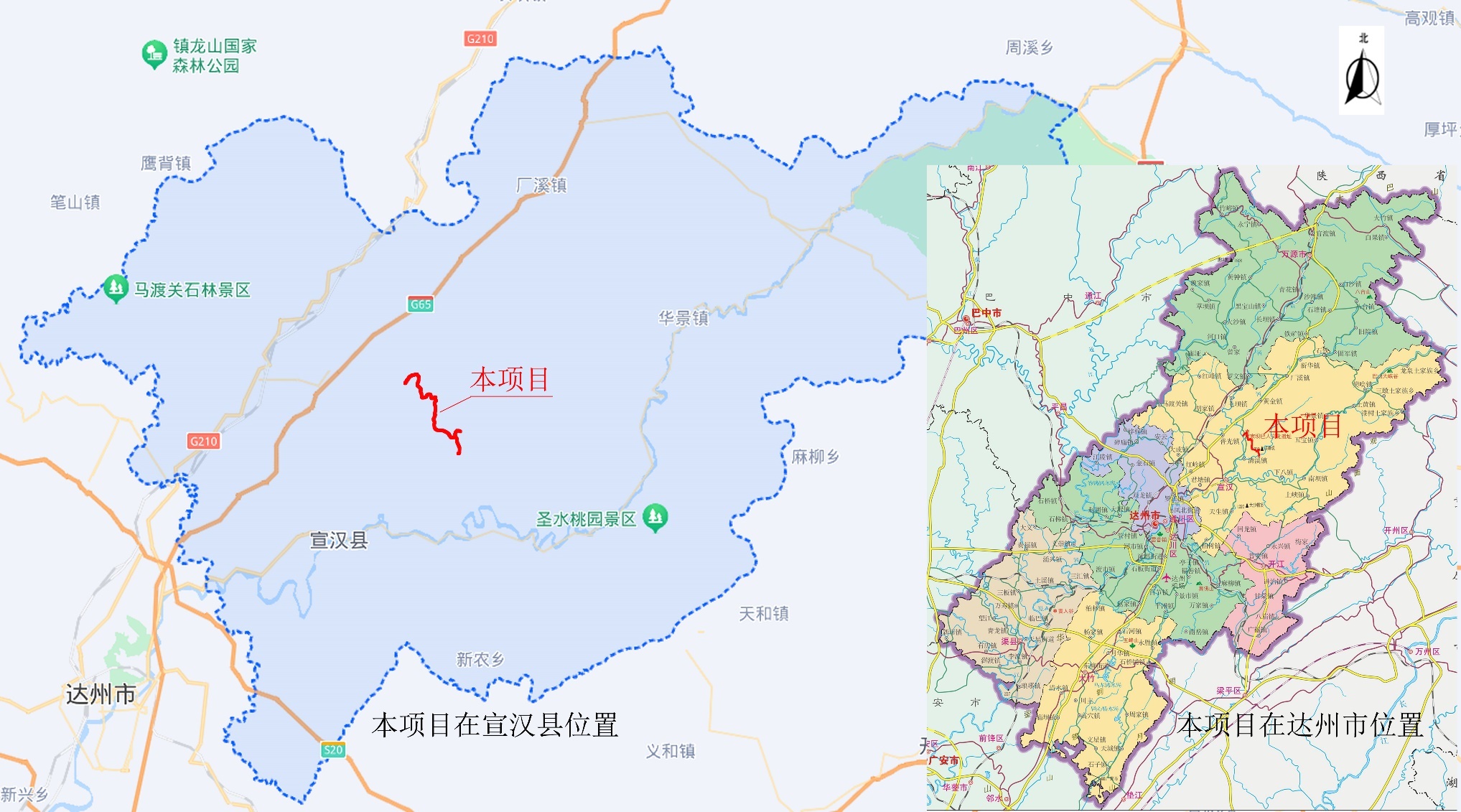 图1-1  本项目地理位置图公众参与过程概述西南油气田桃花气田宣探1井组飞仙关组气藏试采产能建设项环境影响评价公众参与严格按照《环境影响评价公众参与办法》（生态环境部令第4号）和《关于发布<环境影响评价 公众参与办法》配套文件的公告》（生态环境部令48 号）的相关要求开展工作。本项目公众参与工作进行了两个阶段。第一阶段：建设单位确定环评单位后 7个工作日内，于 2023年 11月28日在凤凰山下达州论坛网站进行了该项目第一次信息公告；第二个阶段：建设单位在评价单位将环境影响报告书编制完成后，进行了本项目征求意见稿公示，公示方式为凤凰山下达州论坛网站、《达州晚报》（两次）和项目周边张贴公告 。在本项目公众参与实施的两个阶段中，评价区域内公民、法人和其他组织未 反馈与建设项目环境影响有关的建议和意见。首次环境影响评价信息公开情况公开内容及日期中国石油天然气股份有限公司西南油气田分公司川东北气矿在确定了评价单位为北京国环清华环境工程设计研究院有限公司后，于2023年11月28日在凤凰山下达州论坛网站进行了首次公示，发布了本项目环境影响评价信息公开材料。具体公开内容如下：一、建设项目概况二、建设单位名称和联系方式三、承担评价工作单位名称和联系方式四、公众意见表五、征求公众意见的范围和主要事项六、公众提出意见的主要方式在环境影响报告征求意见稿编制过程中，公众均可向建设单位提出与环境影响评价相关的意见和建议。公开方式首次公开方式是通过网络发布本项目公示内容及公众参与调查表。网络中国石油天然气股份有限公司西南油气田分公司川东北气矿于2023年11月24日确定评价单位为北京国环清华环境工程设计研究院有限公司，随后在2023年11月28日在凤凰山下达州论坛（https://www.dz19.net/thread-2148204-1-1.html）上发布了本项目首次环境影响评价信息公开材料，具体公示内容及网络截图如下：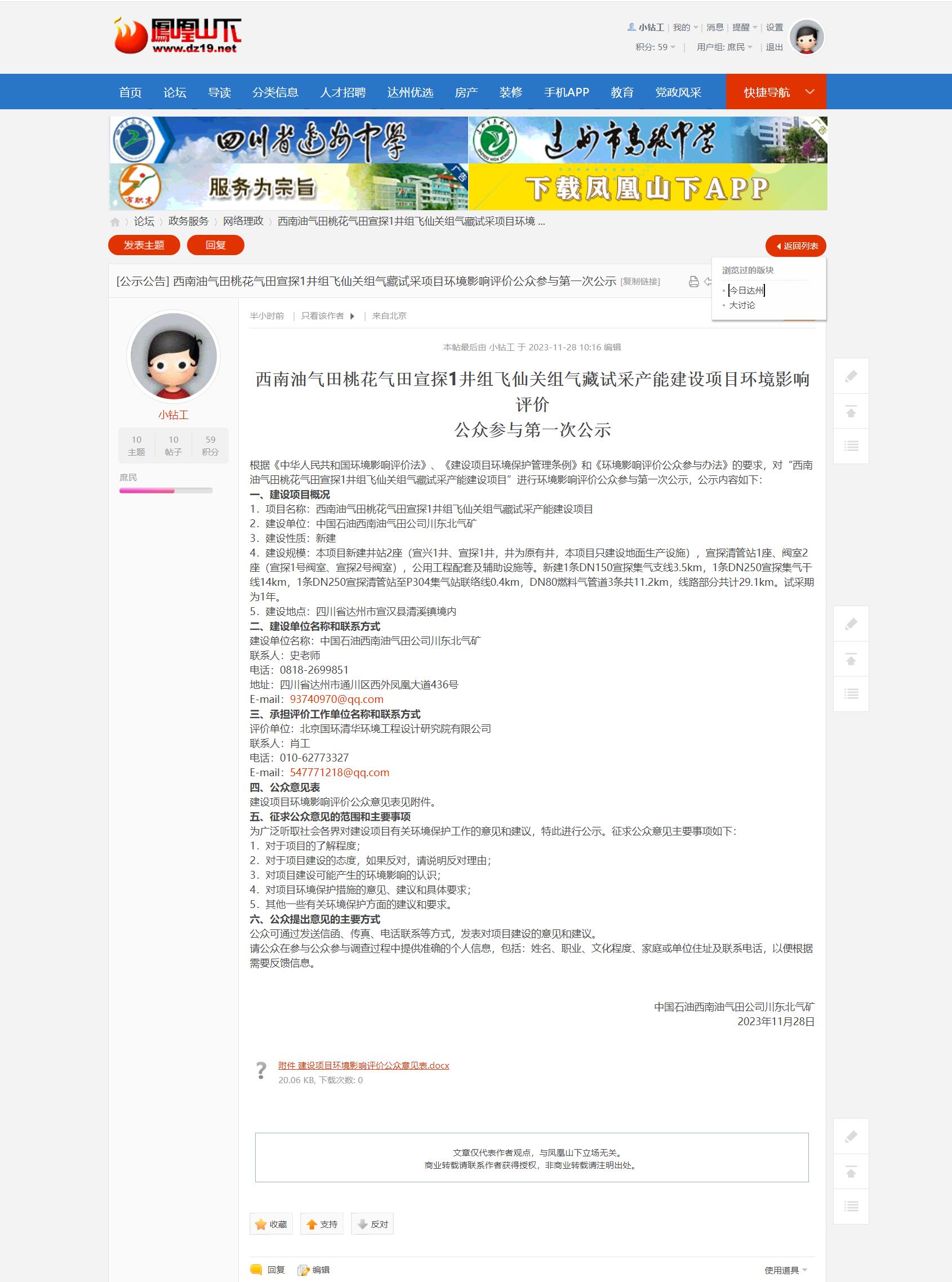 图2-1 本项目第一次网络公示截图其他本项目首次环境影响评价信息公开除采用网络公示外，没有采用其他方式。公众意见情况第一次网络公示至环境影响报告书征求意见稿编制过程中，公众可通过联系建设单位、环评单位或通过网上链接自行下载公众意见表，公众可通过填写公众意见表，可通过电话、邮件、信函等方式提出与环境影响评价相关的意见反馈给建设单位或环评单位。第一次公示期间，建设单位、环评单位均未收到公众反馈的意见和建议。征求意见稿公示情况公示内容及时限根据《环境影响评价公众参与办法》第十条的要求，中国石油天然气股份有限公司西南油气田分公司川东北气矿在《西南油气田桃花气田宣探1井组飞仙关组气藏试采产能建设项目环境影响评价报告书》（征求意见稿）形成后，对该报告进行了全文公示，征求与该建设项目环境影响有关的意见。公开信息如下：一、建设项目概况二、环境影响评价阶段主要结论三、环境影响报告书征求意见稿全文的网络链接及查阅纸质报告书的方式和途径四、征求意见的公众范围；五、公众意见表的网络链接；六、公众提出意见的方式和途径；七、公众提出意见的起止时间。建设单位征求公众意见的期限为2024年2月19日至3月1日（十个工作日）公示方式征求意见稿公示方式采用网络、报纸和现场张贴三种方式进行。网络2024年2月19日至3月1日（十个工作日），中国石油天然气股份有限公司西南油气田分公司川东北气矿在凤凰山下达州论坛网站（https://www.dz19.net/thread-2152548-1-1.html）发布了《西南油气田桃花气田宣探1井组飞仙关组气藏试采产能建设项目环境影响评价报告书》（征求意见稿）完成后的公示材料。网络公示的具体内容及网络截图如下：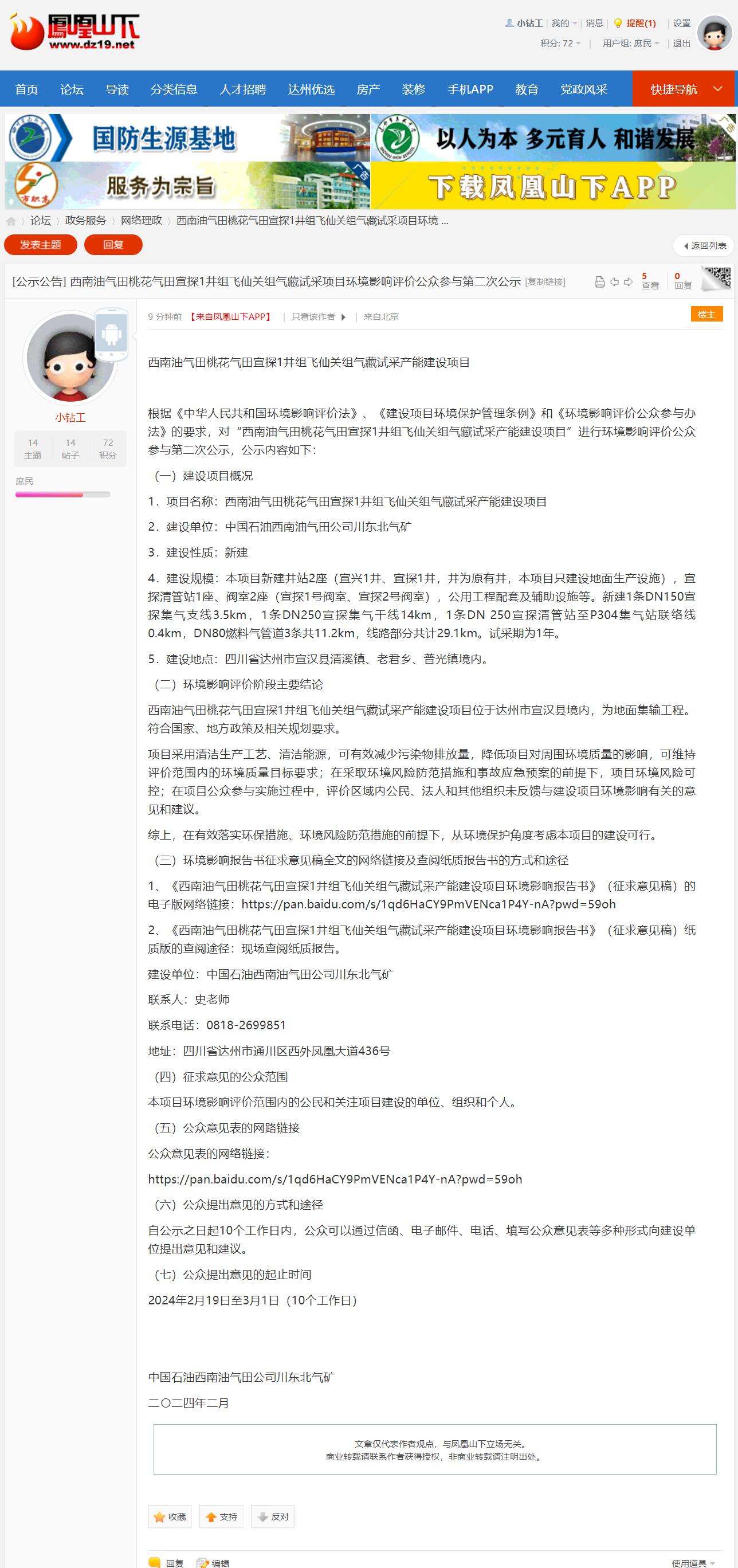 图3-1 本项目第二次网络公示截图报纸中国石油天然气股份有限公司西南油气田分公司川东北气矿在网络发布征求意见稿公示期间于2024年02月20日和2024年02月23日两天，在《达州晚报》上刊登了《西南油气田桃花气田宣探1井组飞仙关组气藏试采产能建设项目环境影响评价报告书》（征求意见稿）公示信息。《达州晚报》是达州日报社主管主办、每日晨间发行，定位于市民生活与市场服务的综合型都市报纸，敏锐、时尚、前导、快捷、实用、具有浓郁的地城文化特色和鲜明的时代特征。《达州晚报》发挥着传播理论、解读政策、引导舆论、宣扬人物、交流信息、指导工作的重要作用，是关注民营企业和工商联事业的必读报纸。秦巴网、达州日报网拥有《达州日报》和《达州晚报》所有新闻信息资源，以新闻为主，文字、图片与视频、音频结合，每天提供权威、及时的达州新闻，汇集了达州社会、经济、文化、生活等各个方面最新信息资讯，是当今达州最具权威性最快捷全面的大型对外宣传网络信息平台。目前开设有新闻、社会、经济、民声、体育、视频、娱乐、名人、名企、房产、旅游、论坛、图片、通川区、宣汉、大竹、万源、开江等30多个新闻和信息资讯频道，并提供功能完善的社区服务和大型活动网络视频直播业务，日更新新闻资讯1000余条，成为全国以至境外第一时间了解达州权威信息的主渠道《达州晚报》属于建设项目所在地公众易于接触的报纸。符合《环境影响评价公众参与办法》中第十一条的“（二）通过建设项目所在地公众易于接触的报纸公开，且在征求意见的10个工作日内公开信息不得少于2次；”相关要求。报纸刊登情况如下：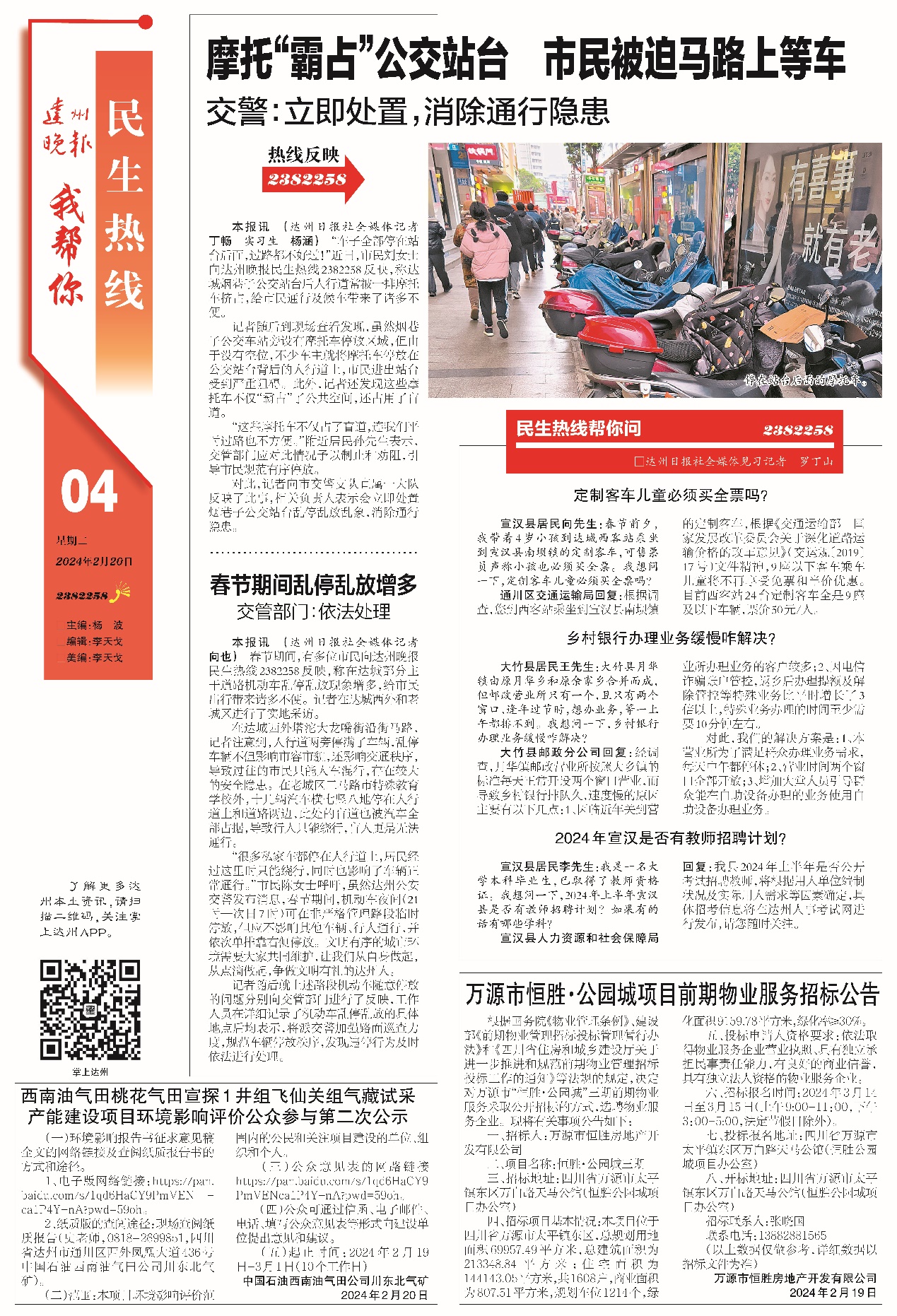 图3-2 本项目报纸公示截图（2024年2月20日）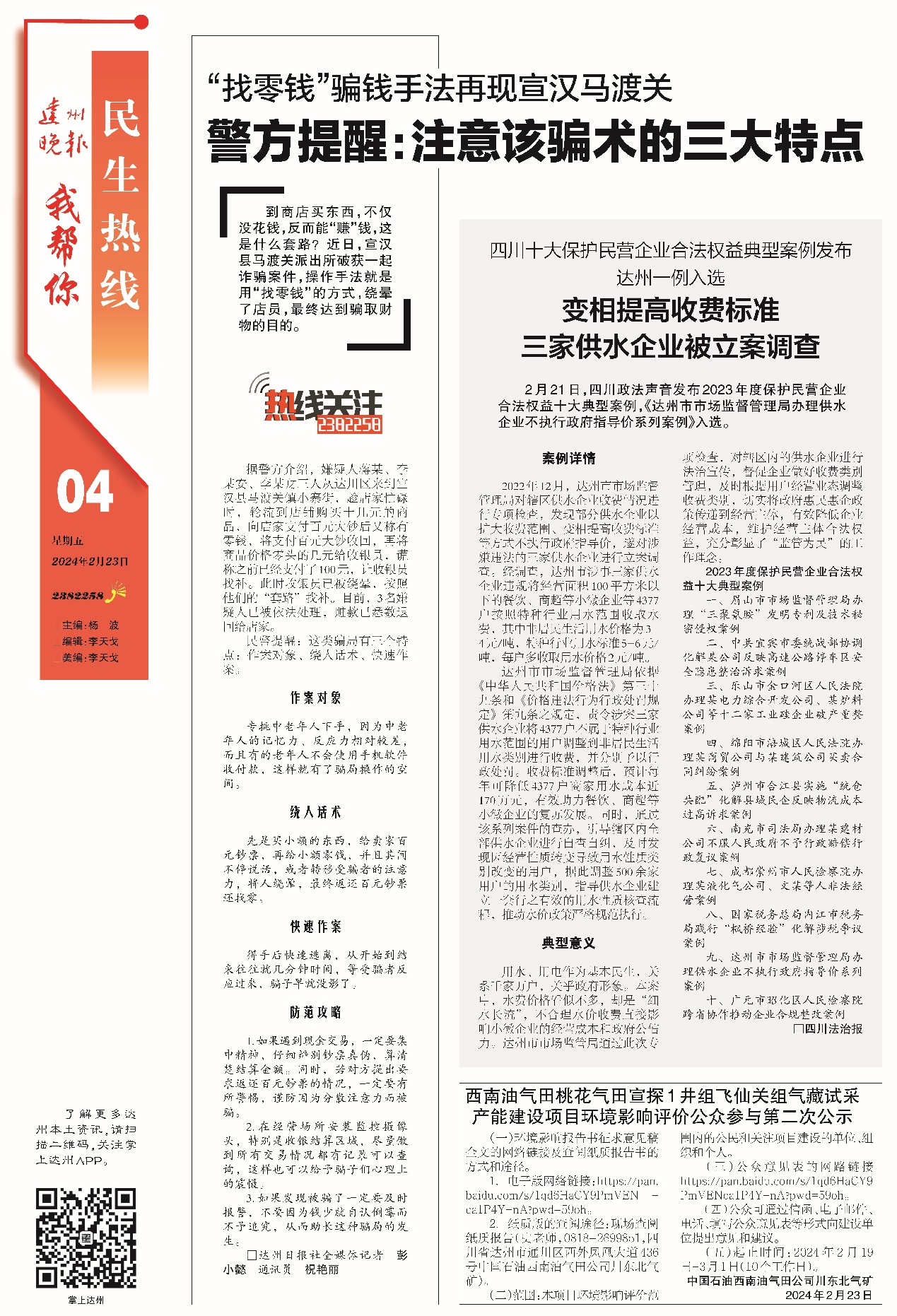 图3-3 本项目报纸公示截图（2024年2月23日）张贴2024年2月21日～22日，中国石油天然气股份有限公司西南油气田分公司川东北气矿在建设项目评价范围内的五道口村、马伏村、古楼村、宏文村、千河村、王家坝村、垭豁村、长青村、中山村等村委宣传栏内，以及宣探1井站和宣兴1井站周边居民区张贴了项目征求意见稿公示材料。张贴情况如下：图3-4 本项目现场粘贴公示照片其他征求意见稿公示方式采用网络、报纸和现场张贴三种方式进行外，未采取其他方式公开。查阅情况征求意见稿公示期间，公众可通过公示内容中的网络链接：https://pan.baidu.com/s/1qd6HaCY9PmVENca1P4Y-nA?pwd=59oh，对《西南油气田桃花气田宣探1井组飞仙关组气藏试采产能建设项目环境影响报告书》（征求意见稿）电子版进行查阅，纸质版报告查阅场所设置在中国石油天然气股份有限公司西南油气田分公司川东北气矿办公楼质量安全环保科607室。同时公众可通过电话及电子邮件的方式向建设单位及环评单位索取纸质版报告。公示期间，无公众通过电话及电子邮件的方式向建设单位及环评单位索取纸质版报告。公众提出意见情况第二次公示期间，建设单位、环评单位均未收到需要查阅纸板报告书的申请，未收到公众反馈的意见和建议。报批前公开情况公开内容及日期根据《环境影响评价公众参与办法》第二十条 建设单位向生态环境主管部门报批环境影响报告书前，应当通过网络平台，公开拟报批的环境影响报告书全文和公众参与说明。我单位于2024年3月4日在凤凰山下达州论坛网站上进行了报批前公示。公示内容及日期符合相关规定 。公开方式网络凤凰山下达州论坛网站（https://www.dz19.net/thread-2153380-1-1.html）发布了环境影响报告书全文和公众参与说明，即《西南油气田桃花气田宣探1井组飞仙关组气藏试采产能建设项目环境影响报告书》和《西南油气田桃花气田宣探1井组飞仙关组气藏试采产能建设项目环境影响评价公众参与说明》。网络公示的具体内容及网络截图如下：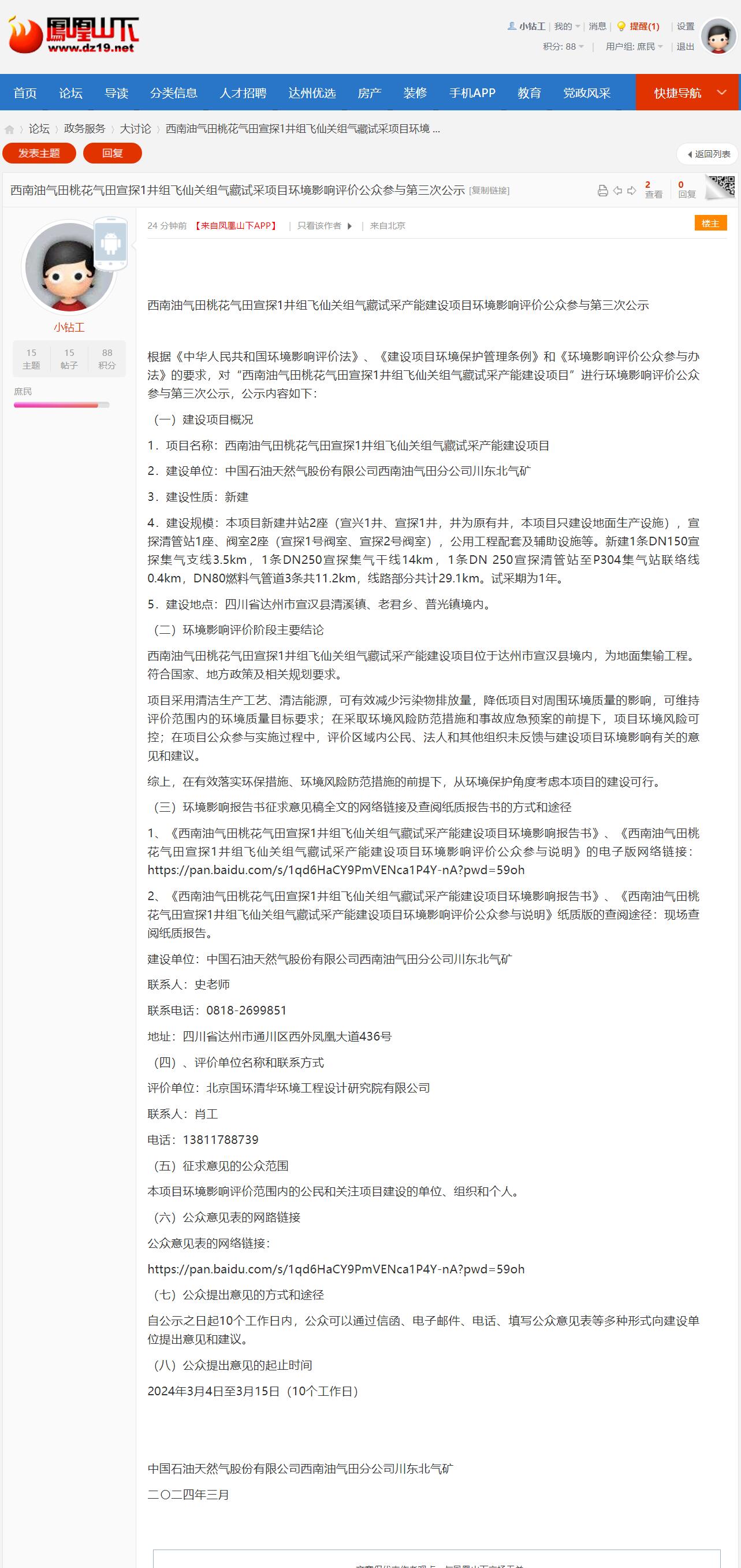 图4-1 第三次网络公示截图其他本项目第三次公示除采用网络公示外，没有采用其他方式。其他公众参与情况西南油气田桃花气田宣探1井组飞仙关组气藏试采产能建设项目环评信息在首次公示期间、征求意见稿（公众意见公示）及报批前公示期间，均未收到周边群众的意见，故本项目不需开展深度公众参与。公众意见处理情况环评信息首次公示期间及征求意见稿（公众意见公示）期间，均进行了公众参与意见的调查，调查形式主要为网上下载公参意见表的形式。调查期间，并未收到相关反馈意见，并未出现对项目建设的反对意见。其它说明本项目环境影响评价工作于2023年11月开始开展，公众参与工作初期按照《环境影响评价公众参与暂行办法》（生态环境部令第4号）实施。本次公众参与过程中报纸等纸质材料由建设单位自行保管，存档备查，如需查阅及时联系建设单位。建设单位：中国石油天然气股份有限公司西南油气田分公司川东北气矿联系人：史春艳联系电话：0818-2699851诚信承诺我单位已按照《办法》要求，在西南油气田桃花气田宣探1井组飞仙关组气藏试采产能建设项目环境影响报告书编制阶段开展了公众参与工作，在环境影响报告书中充分采纳了公众提出的与环境影响相关的合理意见，对未采纳的意见按要求进行了说明，并按照要求编制了公众参与说明。我单位承诺，本次提交的《西南油气田桃花气田宣探1井组飞仙关组气藏试采产能建设项目环境影响评价公众参与说明》内容客观、真实，未包含依法不得公开的国家秘密、商业秘密、个人隐私。如存在弄虚作假、隐瞒欺骗等情况及由此导致的一切后果由中国石油天然气股份有限公司西南油气田分公司川东北气矿承担全部责任。承诺单位：中国石油天然气股份有限公司西南油气田分公司川东北气矿承诺时间：2024年3月4日附件：建设项目环境影响评价公众意见表填表日期          年   月   日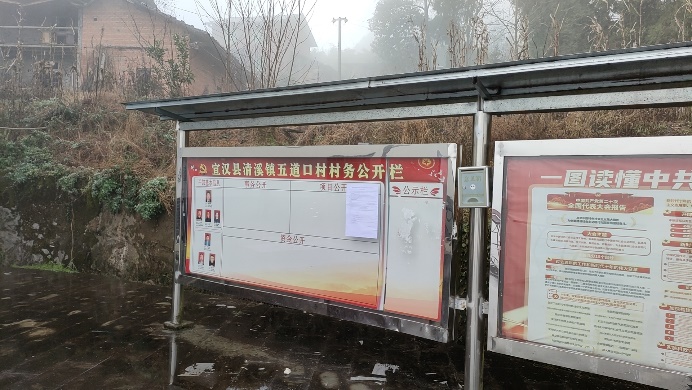 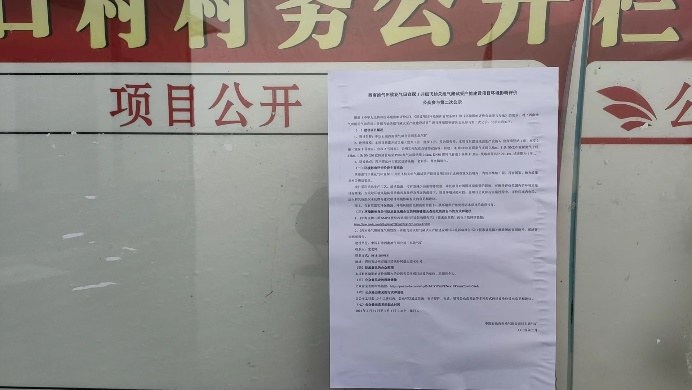 五道口张贴照片五道口张贴照片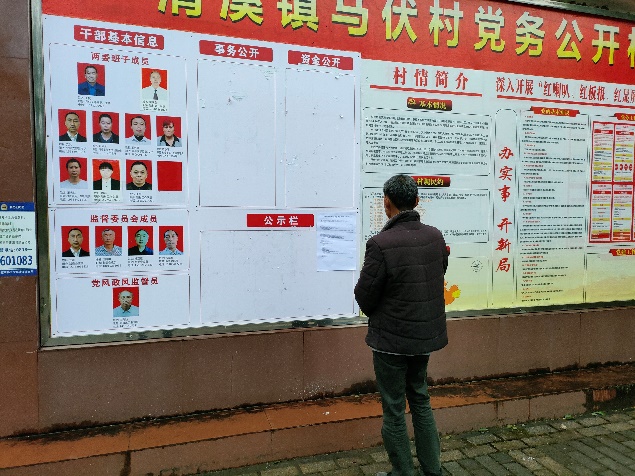 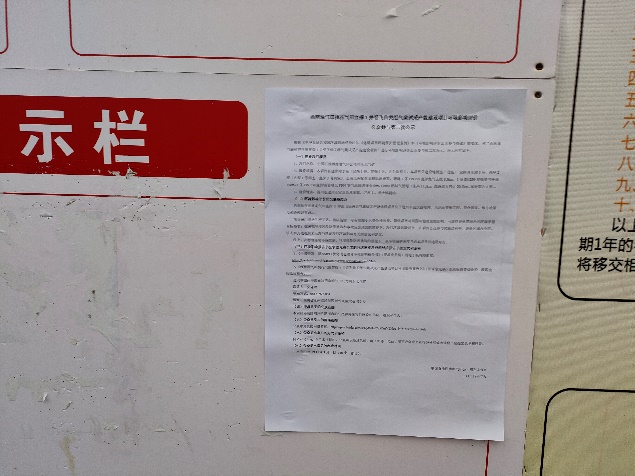 马伏村张贴照片马伏村张贴照片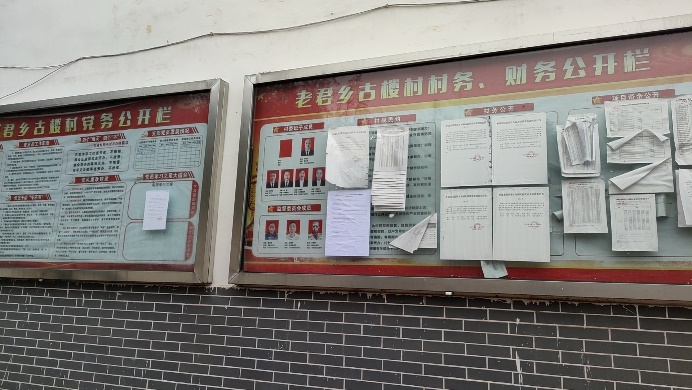 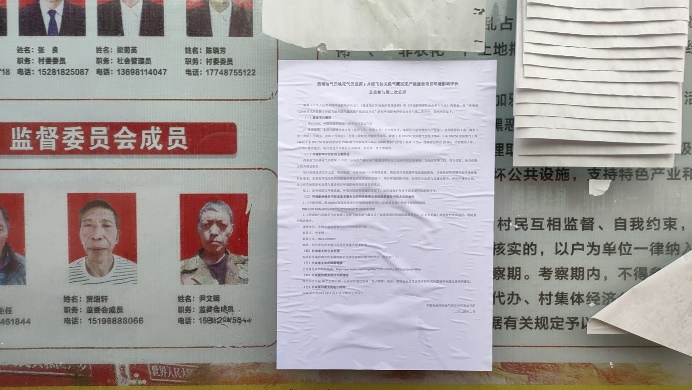 古楼村张贴照片古楼村张贴照片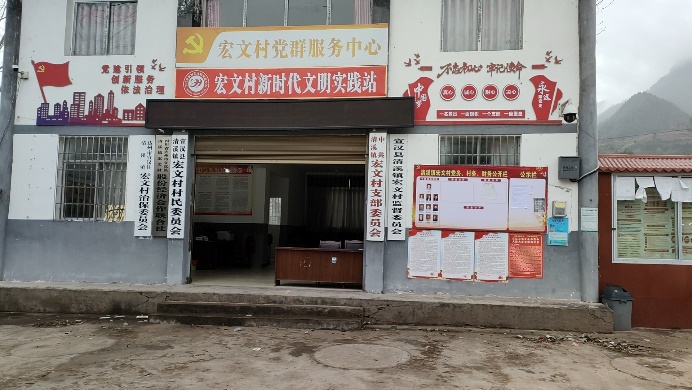 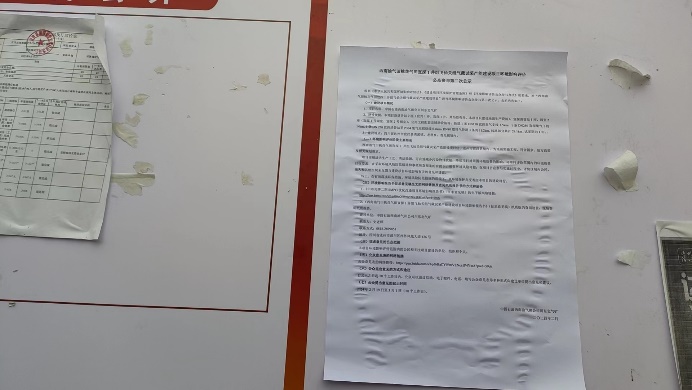 宏文村张贴照片宏文村张贴照片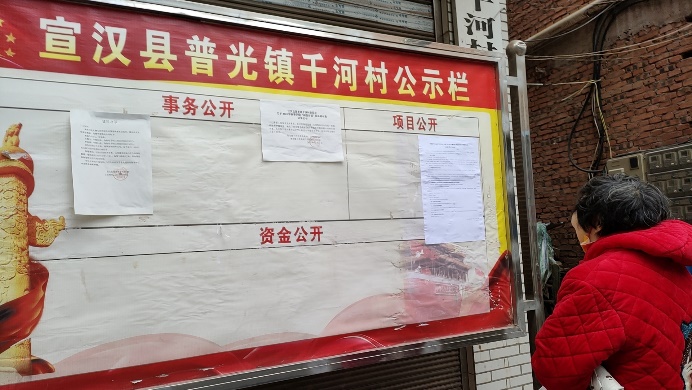 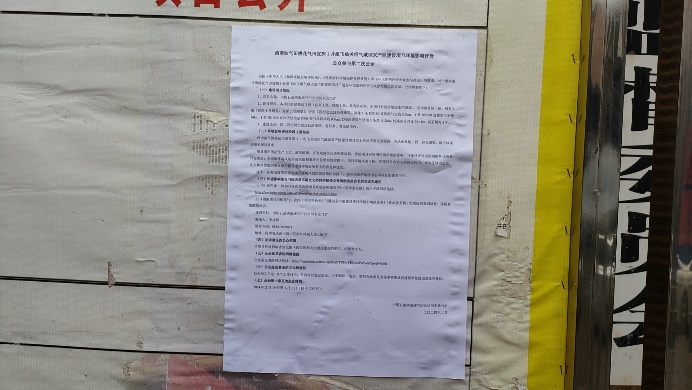 千河村张贴照片千河村张贴照片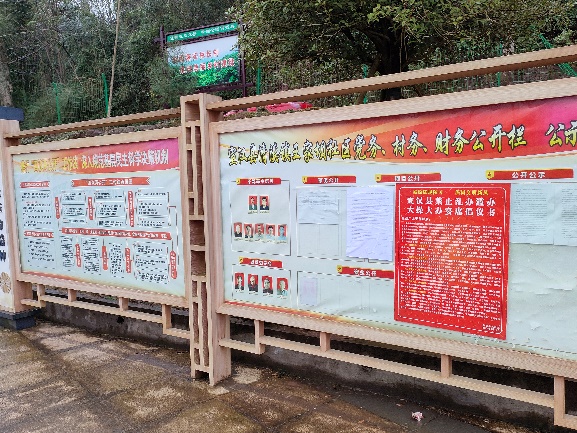 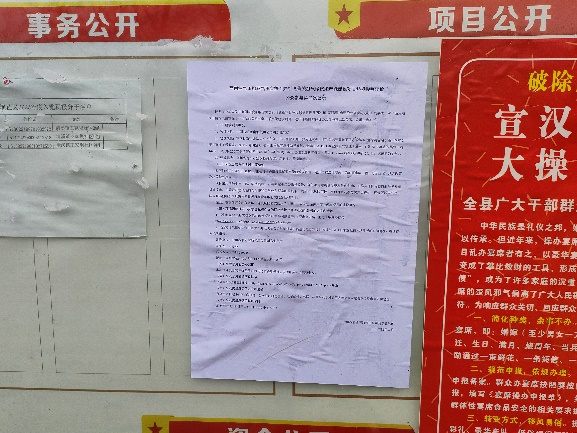 王家坝村张贴照片王家坝村张贴照片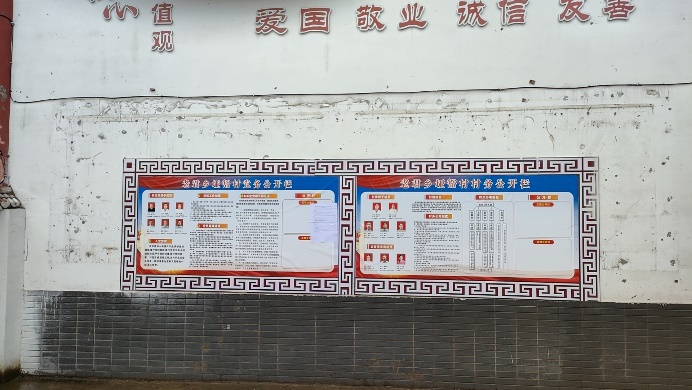 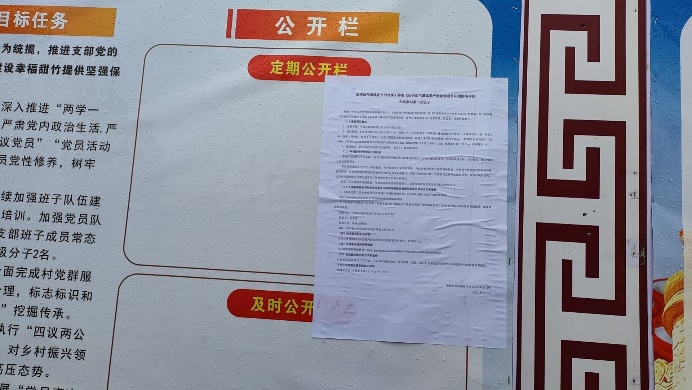 垭豁村张贴照片垭豁村张贴照片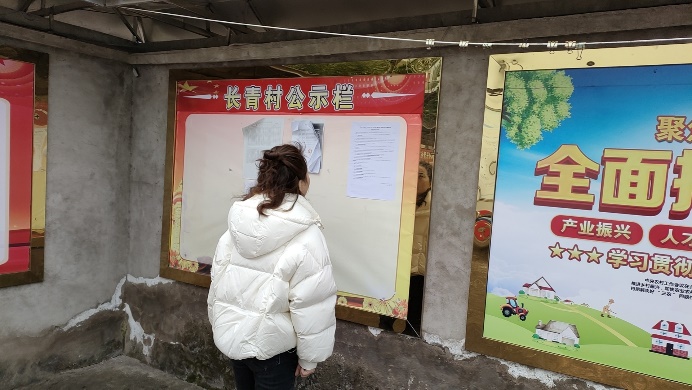 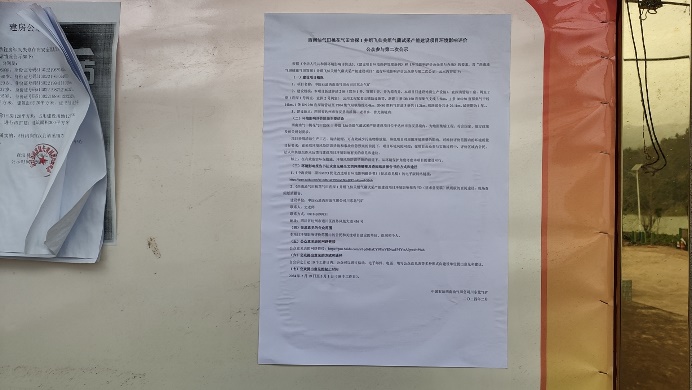 长青村张贴照片长青村张贴照片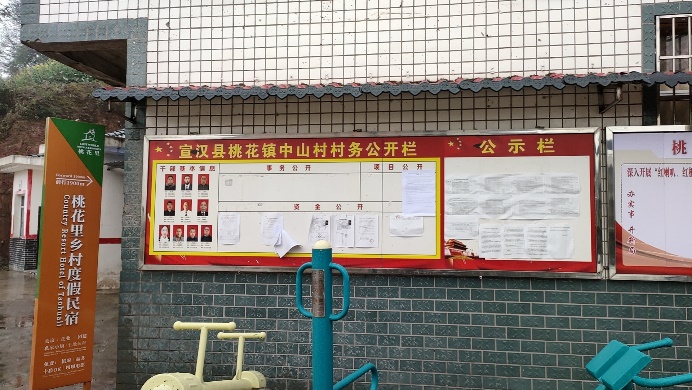 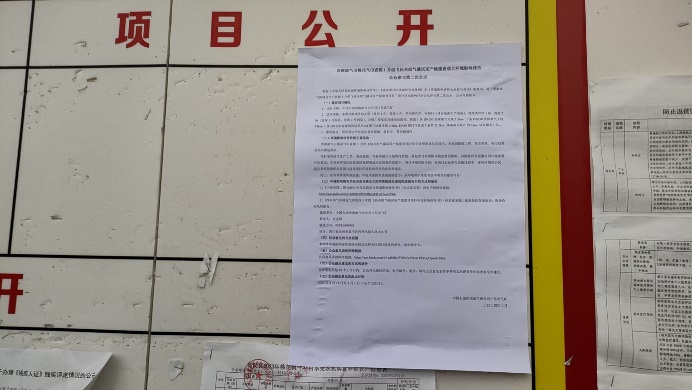 中山村张贴照片中山村张贴照片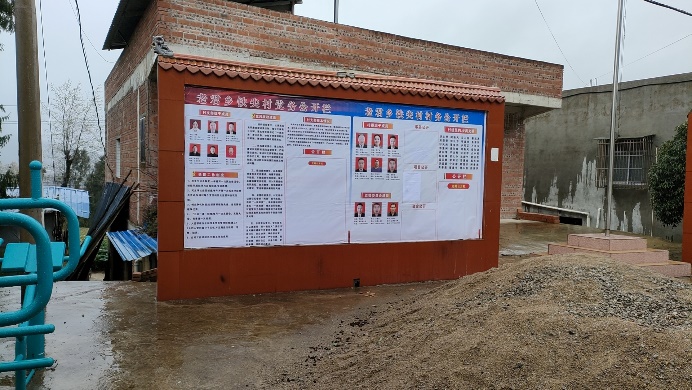 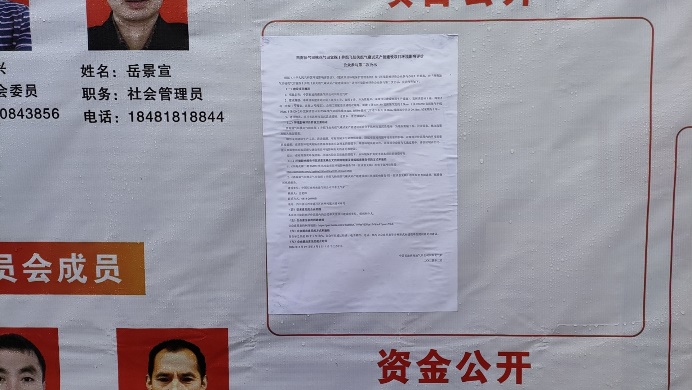 铁尖村张贴照片铁尖村张贴照片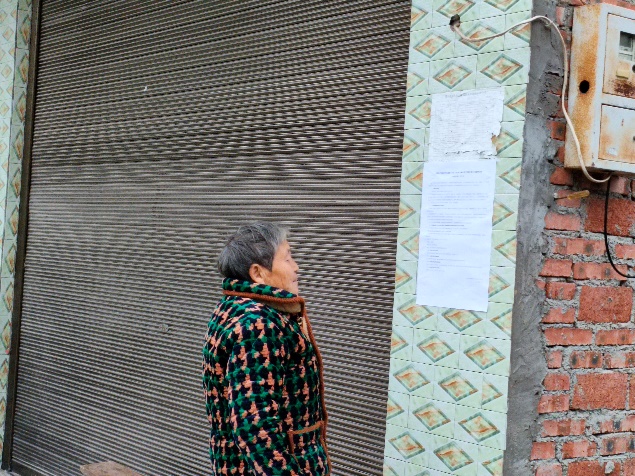 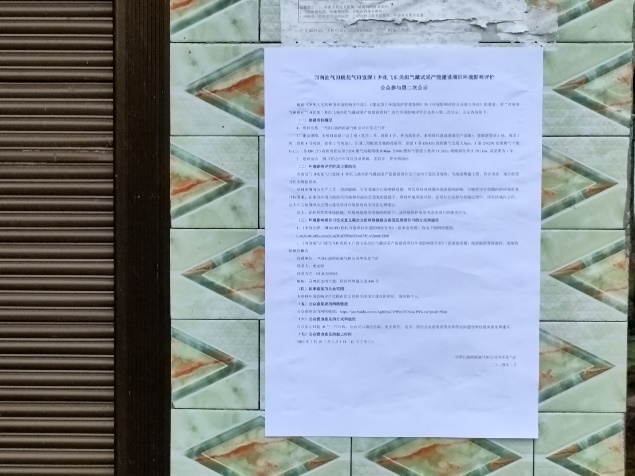 宣探1井站周边张贴照片宣探1井站周边张贴照片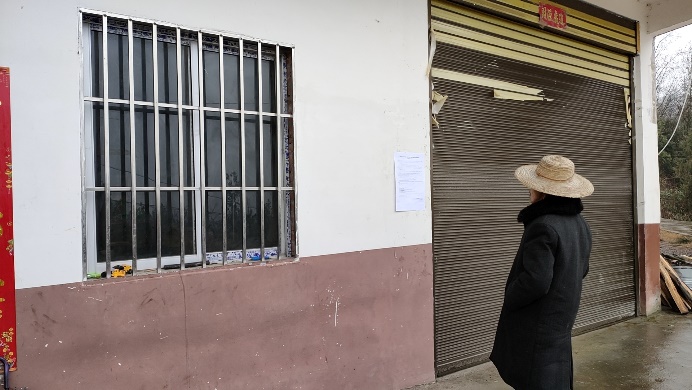 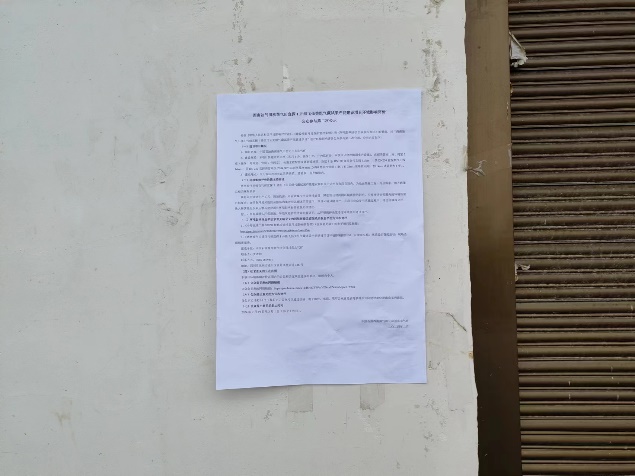 宣兴1井站周边张贴照片宣兴1井站周边张贴照片项目名称西南油气田桃花气田宣探1井组飞仙关组气藏试采产能建设项目西南油气田桃花气田宣探1井组飞仙关组气藏试采产能建设项目西南油气田桃花气田宣探1井组飞仙关组气藏试采产能建设项目一、本页为公众意见一、本页为公众意见一、本页为公众意见一、本页为公众意见与本项目环境影响和环境保护措施有关的建议和意见（注：根据《环境影响评价公众参与办法》规定，涉及征地拆迁、财产、就业等与项目环评无关的意见或者诉求不属于项目环评公参内容）（填写该项内容时请勿涉及国家秘密、商业秘密、个人隐私等内容，若本页不够可另附页）（填写该项内容时请勿涉及国家秘密、商业秘密、个人隐私等内容，若本页不够可另附页）（填写该项内容时请勿涉及国家秘密、商业秘密、个人隐私等内容，若本页不够可另附页）二、本页为公众信息二、本页为公众信息二、本页为公众信息二、本页为公众信息（一）公众为公民的请填写以下信息（一）公众为公民的请填写以下信息（一）公众为公民的请填写以下信息（一）公众为公民的请填写以下信息姓   名姓   名身份证号身份证号有效联系方式（电话号码或邮箱）有效联系方式（电话号码或邮箱）经常居住地址经常居住地址（     ）省（     ）市（     ）县（区、市）（     ）乡（镇、街道）（     ）村（居委会）（      ）村民组（小区）（     ）省（     ）市（     ）县（区、市）（     ）乡（镇、街道）（     ）村（居委会）（      ）村民组（小区）是否同意公开个人信息（填同意或不同意）是否同意公开个人信息（填同意或不同意）（若不填则默认为不同意公开）（若不填则默认为不同意公开）（二）公众为法人或其他组织的请填写以下信息（二）公众为法人或其他组织的请填写以下信息（二）公众为法人或其他组织的请填写以下信息（二）公众为法人或其他组织的请填写以下信息单位名称单位名称单位名称工商注册号或统一社会信用代码工商注册号或统一社会信用代码工商注册号或统一社会信用代码有效联系方式（电话号码或邮箱）有效联系方式（电话号码或邮箱）有效联系方式（电话号码或邮箱）地    址地    址地    址（      ）省（     ）市（     ）县（区、市）（      ）乡（镇、街道（     ）路（     ）号注：法人或其他组织信息原则上可以公开，若涉及不能公开的信息请在此栏中注明法律依据和不能公开的具体信息。注：法人或其他组织信息原则上可以公开，若涉及不能公开的信息请在此栏中注明法律依据和不能公开的具体信息。注：法人或其他组织信息原则上可以公开，若涉及不能公开的信息请在此栏中注明法律依据和不能公开的具体信息。注：法人或其他组织信息原则上可以公开，若涉及不能公开的信息请在此栏中注明法律依据和不能公开的具体信息。